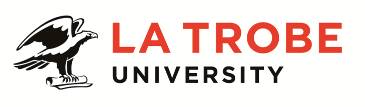 Further information about:La Trobe University - http://www.latrobe.edu.au/about 	Department of Psychology and Counselling– http://latrobe.edu.au/psychologyFor enquiries only contact:Professor Pauleen Bennett, TEL: +61 3 5444 7460,  Email: Pauleen.bennett@latrobe.edu.auLa Trobe University is seeking to appoint a teaching-focused scholar in the field of Clinical Neuropsychology. We are committed to an outstanding student experience across all aspects of the student lifecycle; assessment for learning; student employability and an industry-informed curricula; with innovation including through the use of technologies, to engage students in learning. The successful applicant will be expected to work under the day-to-day direction of the Clinic Director, Deputy Director and senior Neuropsychology discipline academic staff to provide direct supervision of clinical neuropsychology and clinical psychology students completing mainly adult assessments within the La Trobe Psychology Clinic. Within a broader remit of teaching focused lecturer, the incumbent is expected to contribute to the Department’s undergraduate and postgraduate teaching programs, as relevant to their expertise and experiencePosition Context The College of Science, Health & Engineering comprises 9 Schools and 18 Departments across La Trobe’s multi-campus operations. The College offers a range of general and specialist undergraduate and postgraduate courses that are rigorous and attuned to meeting the needs of students in ensuring their readiness to work in changing environments. Our courses are appropriately linked to emerging trends and critical global issues. The College research achievements have an outstanding reputation for their innovation and contribution to society and are at the forefront of building strong relationships with industry partners. One of the larger Schools within the College, the School of Psychology & Public Health undertakes teaching and research across a broad range of disciplines, including: Neuroscience; Psychology; Counselling; Rehabilitation Counselling; Art Therapy; Family Therapy; Public Health; Digital Health and Analytics; Health Information Management; and Ergonomics, Safety and Health. The School currently comprises seven academic units: the Department of Public Health, the Department of Psychology and Counselling, The Bouverie Centre, the Centre for Alcohol Policy Research (CAPR), the Centre for Health Communication and Participation (CHCP), the Olga Tennison Autism Research Centre (OTARC), and the Australian Research Centre in Sex, Health and Society (ARCSHS). The Department of Psychology and Counselling is recognised as a leading authority in many areas of psychology, including clinical psychology, neuropsychology, social psychology, cognition, developmental psychology, and behavioural neuroscience, affirmed by achieving a ranking of 5 (above world standard) in Psychology research and 4 (well above world standard) in Neuroscience research in the most recent Excellence in Research Australia (ERA) assessment. Members of the Department are key contributors to La Trobe’s Research Focus Areas (five cross-disciplinary research areas that build on its strengths and address some of the most pressing questions affecting the future of human societies and their environments) - Building Healthy Communities; Securing Food, Water and the Environment; Sport, Exercise and Rehabilitation; Understanding Disease; and, Transforming Human Societies. The Department has a dynamic higher degree program in a range of areas, with large numbers of Honours, Masters, including professional master’s degrees in Clinical Neuropsychology and Clinical Psychology, and PhD students from Australia and overseas. The Department offers a flexible range of postgraduate and undergraduate courses by which it aims to improve the health and wellbeing of individuals and communities through excellence in teaching and research. The postgraduate professional psychology courses in clinical psychology and clinical neuropsychology are designed for postgraduate students who wish to pursue careers in professional psychology. These courses are very well established and have relevant external accreditation and partnerships with a range of health service providers. Students may also complete parallel postgraduate programs comprising both a professional psychology masters and PhD. The La Trobe University Psychology Clinic, within the School of Psychology and Public Health, serves as a community clinic with the purpose of providing high-quality training for professional psychology postgraduate students.The Department operates across multiple campuses and locations, including Melbourne (Bundoora), Bendigo, Albury-Wodonga, Mildura and Shepparton, although it does not base staff at the latter two campuses. The postgraduate Psychology programs are currently offered only at Melbourne (Bundoora), whereas the undergraduate Psychology programs, including Honours, are also offered at Bendigo and Albury-Wodonga. A Master of Psychology (5+1) is planned for launch on the Bendigo campus in 2020. HDR students can be based at any campus, subject to supervisor availability. The Department also partners with an external third-party provider, La Trobe Melbourne (LTM) to deliver content in undergraduate Psychology. Level B – Lecturer (Teaching Focussed) A Level B academic with a teaching focussed appointment will work without the need for close supervision and is expected to develop curriculum, coordinate subjects, teach and support students as they learn. In addition, a teaching focussed academic will support the administrative functions of the discipline as well as undertake scholarly work relevant to the development of learning and teaching in their discipline or professional field. A teaching focussed academic is expected to demonstrate teaching excellence in keeping with the La Trobe Teaching Excellence Principles and maintain a track record of excellence as evidenced by Student Feedback on Teaching (SFT) surveys, peer-feedback on teaching and through other evidence-based measures. Further, a level B teaching focussed academic will co-ordinate and/or lead the activities of other staff, as appropriate to learning and teaching in the discipline. A teaching focussed academic is expected to participate regularly in gathering and monitoring of student feedback through Student Feedback on Teaching surveys and will normally receive high teaching results relative to their peers. At least once a year they will also undertake to have their teaching peer-reviewed as part of a commitment to scholarly teaching practice.Duties at this level may include: Demonstrate effectiveness by taking an evidence-based approach to evaluate learning and teaching initiatives. Demonstrate a scholarly approach to learning and teaching by contributing to La Trobe’s SoLT (refer appendix) including sharing of good practice. Coordinate and teach subjects relevant to Clinical Neuropsychology, providing a high-quality learning experience that engages students through the conduct of lectures, tutorials, practical classes, demonstrations, workshops, clinical sessions and/or other sessions in online, blended or face-to-face modes. Supervise provisionally registered student psychologists in the La Trobe Psychology Clinic. Provide constructive, fair and timely feedback on learning to students. Initiate, and participate in innovative subject and course level curriculum design, development and review in areas such as, but not restricted to, clinical teaching, taking an evidence-based approach to evaluate how these initiatives improve the student experience. Prioritise the embedding of employability capabilities in the curriculum. Participate in La Trobe Learning and Teaching conferences, colloquia or workshops. Lead and implement teaching improvement projects at subject, course or discipline level. Provide mentoring to other academics on good teaching practice. With mentoring support, as appropriate, obtain funding from internal or external sources for teaching improvement projects. Co-supervise or, where appropriate supervise Higher Degree by Research, honours and postgraduate students. Continue to develop professional practice skills, knowledge and expertise. Contribute to knowledge transfer and to building relationships at a local level. Perform allocated administrative functions effectively and efficiently. Human Resources, HR Assist Last updated October 2018 Serve on committees at the school or course level and contribute to committees at the Department, School or College level as required. Undertake other duties commensurate with the classification and scope of the position as required by the Head of Department or Head of School.Key Selection Criteria ESSENTIAL: Completion of a PhD or other postgraduate qualification, with equivalent relevant experience in Psychology or a related area; and standing recognised by the University/profession as appropriate for the relevant discipline area of Clinical Neuropsychology. Professional qualifications in all the following: Full registration as a Psychologist with the Australian Health Practitioner Regulation Agency (AHPRA); Clinical Neuropsychology endorsement with the Psychology Board of Australia (PsyBA); Full membership (or eligibility) with the Australian Psychological Society (APS) and Member (or eligible) of the APS College of Clinical Neuropsychologists (CCN); and Registration as a supervising psychologist at the higher degree program level by the Psychology Board of Australia (PsyBA). Demonstrated experience working for at least 5 years as a clinical neuropsychologist, with recent professional or clinical practice within the past 3 years Demonstrated experience providing supervision to postgraduate clinical neuropsychology students and/or registrars working with predominantly adult clients. Excellent interpersonal skills and demonstrated ability to work as a member of a team in a cooperative and collegial manner.DESIRABLE:Demonstrated effectiveness in curriculum development and teaching with a commitment to excellence in teaching. Proven ability to mentor and supervise undergraduate, honours and postgraduate students undertaking research projects. Demonstrated commitment to cultural diversity and ethical practice principles, and demonstrated knowledge of workplace health and safety relevant to the School. Excellent oral and written communication skills, including the ability to interact effectively with people from a diverse range of backgrounds.Other relevant information:The position description is indicative of the initial expectation of the role and subject to changes to University goals and priorities, activities or focus of the job. The Department currently bases staff at the Melbourne (Bundoora), Bendigo and AlburyWodonga campuses. The incumbent may be allocated occasional teaching which requires them to travel to these campuses.Essential Compliance RequirementsTo hold this La Trobe University position the occupant must:hold, or be willing to undertake and pass, a Victorian Working With Children Check; ANDtake personal accountability to comply with all University policies, procedures and legislative or regulatory obligations; including but not limited to TEQSA and the Higher Education Threshold Standards.  La Trobe Cultural QualitiesOur cultural qualities underpin everything we do. As we work towards realising the strategic goals of the University we strive to work in a way which is aligned to our four cultural qualities:We are Connected:  We connect to the world outside — the students and communities we serve, both locally and globally.We are Innovative:  We tackle the big issues of our time to transform the lives of our students and society. We are Accountable:  We strive for excellence in everything we do. We hold each other and ourselves to account, and work to the highest standard.We Care:  We care about what we do and why we do it. We believe in the power of education and research to transform lives and global society. We care about being the difference in the lives of our students and communities.For Human Resource Use OnlyInitials:		Date:Position DescriptionTeaching Focused – Lecturer – Clinical Neuropsychology SupervisorTeaching Focused – Lecturer – Clinical Neuropsychology SupervisorPosition No:TBADepartment:Psychology and CounsellingSchool:Psychology and Public HealthCampus/Location:Melbourne (Bundoora)Classification:LEVEL B – LecturerEmployment Type:Part-time (up to 0.4 FTE), Fixed termPosition Supervisor:Number:Head of Department, Psychology and Counselling50032231Other Benefits:http://www.latrobe.edu.au/jobs/working/benefits Position Description